HESKETH-with-BECCONSALL                  PARISH COUNCIL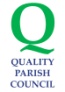 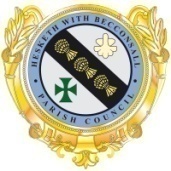 Minutes of the Meeting of the Parish Council held on Monday 17th April 2023 at 7:00pm at Hesketh Bank Community Centre.PRESENTCouncillors Paul Sergeant (Chairman) Tim Barnacle, Kate Maughan, Richard Plant, Ron Tyson, Steve Kirby, David Maughan, Joan Witter, John Hunter, Louise Taylor & Norma Goodier. Graham Crompton, Parish ClerkOne member of the general public were present. COUNCIL MEETING APOLOGIES 	None MINUTESRESOLUTION No. 2023/04/01 Carried that the Minutes of the Meeting of the Parish Council held on the 13thth March 2023 are confirmed as a true record.DECLARATIONS OF INTERESTNonePUBLIC FORUMJohn Howard attended the meeting to introduce himself in advance of the local elections and changes to current ward boundaries.CHAIRMAN’S REPORTThe Chairman shared news of plans to investigate feasibility of enhancing Cricket Club and Football Club changing rooms – further updates will follow in due course.FLOODING COMMITTEE REPORTDraft Report still isn’t visible – meeting with Councillor Kate Maughan and Parish Council Clerk to  take place later in the week for tour of some of the impacted areas.MEMBERS REPORTS The issue of the recently published Parish Council Newsletter was raised by Councillor Kirby. Some of the contact number had been duplicated and concerns were raised regarding distribution to areas outside the Parish, the print numbers instructed and the delivery and print costs being instructed with current protocol.Assurances were provided with supporting evidence available if required that the print and distribution costs were solely for the purpose of Hesketh Bank Parish Council.To avoid errors in publication going forward, Councillor Kirby will share the proof of publication with all councillors and the clerk before going to print. CLERK’S REPORT The date for the presentation of the Coronation Mugs is still awaited – the headmistress of All Saints School will provide this to coincide with a mutually convenient date and time shortly after the coronation in due course.The next Parish Council meeting will clash with the next Bank Holiday – as such the May meeting will take place on the 15th May at 7pm in the Front Hall.Tarleton Parish Council Clerk have advised that the procession planned for the Coronation weekend will no longer go ahead.An update on the anti-social behaviour issue at Nazz Indian Restaurant was provided. Increased police presence in the area has been noted and confirmed by the restaurant management. They have confirmed they have cctv and will leave their car park lights on throughout the night with the intention that registration plates of cars who’s occupants appear to be committing offence can be reported to the police.They will also put up signs highlighting the presence of cctv in the area. They agree that removal of the hedge to the front of the car park is pointless given the large mound remaining will retain seclusion.They will consider leaving their bin out for a trial period to encourage offenders who wish to use a bin but can’t access one, to leave their rubbish in a bin.All allotment surcharges have now been received with Banks payment credit to account after March 2023 year end.No response to the proposal for the creation of a community garden received from resident so far.RESOLUTION No. 2023/04/02 Carried that the Clerk’s Report and actions are noted and ratified..FINANCIAL MATTERSRECEIPTS AND PAYMENTSRESOLUTION No. 2023/04/03 Carried that payments of Accounts made since the last meeting are ratified and the Invoices now presented on the Payments Schedule are approved and that the Clerk is authorised to complete the appropriate transactions.  `The Council’s liquid assets on the 31 March 2023 were reported as:			Receipts			Hesketh Bank AFC additional rent		£308.75			Deposit Account Interest			£437.01			Tarleton PC – Allotment Surcharge	£120.00			Hesketh Bank CC – annual rent		£440.64			Hesketh Bank Bowling Club –annual rent	£875.86			Hesketh Bank AFC – annual rent		£378.10Balances 31 March 2023			Current Account				£11,668.68			CCLA Deposit Account			£144,000.00			Total Liquid Funds				£155,668.68Adoption of Public Space & Play Area at Poppyfields.WLBC solicitor has replied to responded to regular chasing e mails to advise that Morris Homes claim to be continuing to provide regular maintenance of the sight however the clerk has challenged this. Maintenance should not just be a monthly grass cut. There are now fundamental issues with overhanging woodland hedges impacting on neighbouring gardens – photographic evidence has been offered.Confirmation also provided that Morris Homes have been provided with the obligations they need to confirm have been met before the adoption takes place. They also await the draft Transfer deed and plan for the area to be transferred from them which was requested towards the end of March.Proposal To Amend Hesketh with Becconsall Parish Council Standing Orders to allow monthly Parish Council meetings to commence at 7.00pm RESOLUTION No. 2023/04/04 Carried to Amend Hesketh with Becconsall Parish Council Standing Orders to allow monthly Parish Council meetings to commence at 7.00pmProposal that the Year End Budget Out-turn report is received and notedRESOLUTION No 2023/04/05 Carried that the Year End Budget Out-turn report is received and noted.Proposal that the Annual Accounts & Bank Reconciliation of the Council are Received, Accepted and Noted as presented.Resolution No 2023/04/06 Carried that the Annual Accounts & Bank Reconciliation of the Council are Received, Accepted and Noted as presented.Proposal that the “Annual Governance Statement 2022/23” is ratified as presented and that the Chairman and Clerk are authorised to sign denoting the Authority’s Approval. Resolution No 2023/04/07 Carried that the “Annual Governance Statement 2022/23” is ratified as presented and that the Chairman and Clerk are authorised to sign denoting the Authority’s Approval.Recreation and Play Area ReportsReport received for:-Shore Road Apr 2023Station Rd Apr 2023Glen Park Apr 2023Items Received Since Agenda PublicationNoneThe Chairman closed the meeting at 7.50pm